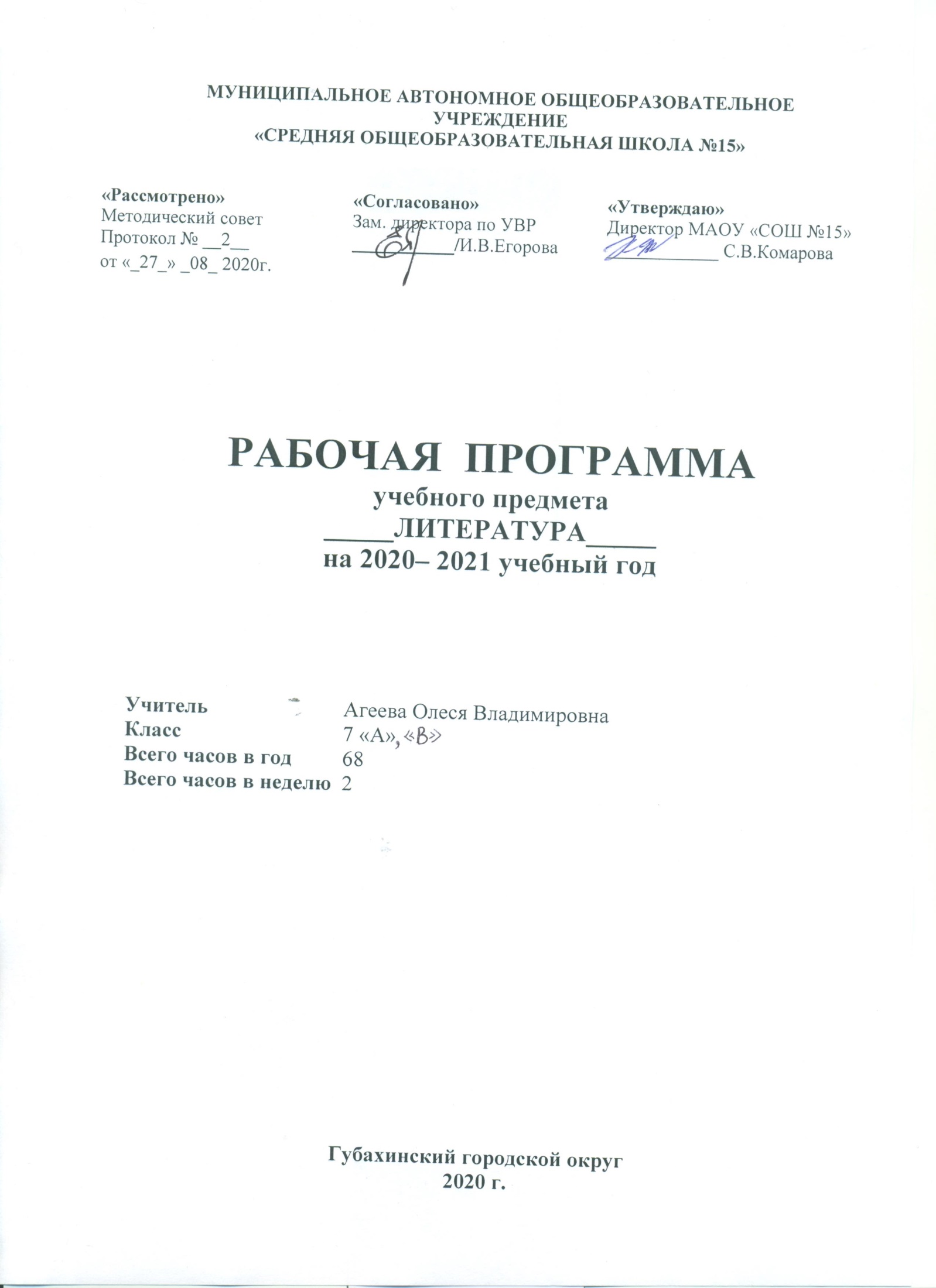 Пояснительная запискаРабочая программа по литературе для 7  класса составлена на основе Фундаментального ядра содержания общего образования, Требований к результатам основного общего образования, представленных в Федеральном государственном стандарте общего образования, Примерной программы основного общего образования, авторской программы Г.С. Меркина. В ней также учитываются основные идеи и положения программы развития и формирования универсальных учебных действий для основного общего образования, преемственность с примерными программами начального общего образования.Рабочая программа включает следующие разделы:  пояснительная записка, в которой конкретизируются общие цели основного общего образования с учётом специфики данного учебного предмета, даётся общая характеристика учебного предмета, описывается его место в учебном плане, указываются личностные, метапредметные и предметные результаты освоения его содержания; структура и краткое содержание учебного предмета; календарно-тематическое планирование изучения учебного предмета в виде таблицы с характеристикой основных видов деятельности учащихся; программное и учебно-методическое оснащение учебного плана; планируемые результаты изучения учебного предмета.Литература как искусство словесного образа — особый способ познания жизни, художественная модель мира, обладающая такими важными отличиями от собственно научной картины бытия, как высокая степень эмоционального воздействия, метафоричность, многозначность, ассоциативность, незавершенность, предполагающие активное сотворчество воспринимающего. Литература как один из ведущих гуманитарных учебных предметов в российской школе содействует формированию разносторонне развитой, гармоничной личности, воспитанию гражданина, патриота. Приобщение к гуманистическим ценностям культуры и развитие творческих способностей — необходимое условие становления человека, эмоционально богатого и интеллектуально развитого, способного конструктивно и вместе с тем критически относиться к себе и к искусства слова на уроках литературы необходимо не просто как факт знакомства с подлинными художественными ценностями, но и как необходимый опыт коммуникации, диалог с писателями (русскими и зарубежными, нашими современниками, представителями совсем другой эпохи). Это приобщение к общечеловеческим ценностям бытия, а также к духовному опыту русского народа, нашедшему отражение в фольклоре и русской классической литературе как художественном явлении, вписанном в историю мировой культуры и обладающем несомненной национальной самобытностью. Знакомство с произведениями словесного искусства народа нашей страны расширяет представления учащихся о богатстве и многообразии художественной культуры, духовного и нравственного потенциала многонациональной России.Главными целями изучения предмета «Литература» являются: • формирование духовно развитой личности, обладающей гуманистическим мировоззрением, национальным самосознанием и общероссийским гражданским сознанием, чувством патриотизма; • развитие интеллектуальных и творческих способностей учащихся, необходимых для успешной социализации и самореализации личности; • постижение учащимися вершинных произведений отечественной и мировой литературы, их чтение и анализ, основанный на понимании образной природы искусства слова, опирающийся на принципы единства художественной формы и содержания, связи искусства с жизнью, историзма; • поэтапное, последовательное формирование умений читать, комментировать, анализировать и интерпретировать художественный текст; • овладение возможными алгоритмами постижения смыслов, заложенных в художественном тексте (или любом другом речевом высказывании), и создание собственного текста, представление своих оценок и суждений по поводу прочитанного; • овладение важнейшими общеучебными умениями и универсальными учебными действиями (формулировать цели деятельности, планировать ее, осуществлять библиографический поиск, находить и обрабатывать необходимую информацию из различных источников, включая Интернет и др.); • использование опыта общения с произведениями художественной литературы в повседневной жизни и учебной деятельности, речевом самосовершенствованииОбщая характеристика учебного предметаКак часть образовательной области «Филология» учебный предмет «Литература» тесно связан с предметом «Русский язык». Русская литература является одним из основных источников обогащения речи учащихся, формирования их речевой культуры и коммуникативных навыков. Изучение языка художественных произведений способствует пониманию учащимися эстетической функции слова, овладению ими стилистически окрашенной русской речью.Специфика учебного предмета «Литература» определяется тем, что он представляет собой единство словесного искусства и основ науки (литературоведения), которая изучает это искусство.В 7 классе доминантным должно стать понимание творчества и творческого процесса, проникновение в отдельные уголки лаборатории писателя.  Центральные аспекты: образ писателя, героическая тема, проблема милосердия, писатель и власть. Кроме характеристики одного художественного произведения, вводятся элементы сопоставительного анализа. Производится усвоение понятия, характеризующего одно из явлений в историко-литературном процессе (классицизм). Происходит знакомство с жанрами, вызывающими в подростковом возрасте наибольший интерес учащихся: приключения, фантастика.Личностные, метапредметные и предметные результаты освоения курсаЛичностными результатами выпускников основной школы, формируемыми при изучении предмета «Литература», являются: • совершенствование духовно-нравственных качеств личности;воспитание российской гражданской идентичности, чувства любви к многонациональному Отечеству, сознание своей этнической принадлежности, знание истории, языка, культуры своего народа, своего края, основ культурного наследия народов России и человечества; уважительного отношения к русской литературе;усвоение гуманистических, демократических и традиционных ценностей многонационального российского общества; воспитание чувства ответственности и долга перед Родиной;формирование ответственного отношения к учению, готовности и способности обучающихся к саморазвитию и самообразованию на основе мотивации к обучению и познанию, осознанному выбору и построению дальнейшей индивидуальной траектории образования на базе ориентировки в мире профессий и профессиональных предпочтений, с учетом устойчивых познавательных интересов, а также на основе формирования уважительного отношения к труду, развития опыта участия в социально значимом труде;формирование целостного мировоззрения, соответствующего современному уровню развития науки и общественной практики, учитывающего социальное, культурное, языковое, духовное многообразие современного мира;формирование осознанного, уважительного и доброжелательного отношения к другому человеку, его мнению, мировоззрению, культуре, языку, вере, гражданской позиции, к истории, культуре, религии, традициям, языкам, ценностям народов России и народов мира, готовности и способности вести диалог с другими людьми и достигать в нем взаимопонимания;освоение социальных норм, правил поведения, ролей и форм социальной жизни в группах и сообществах, включая взрослые и социальные сообщества;развитие морального сознания и компетентности в решении моральных проблем на основе личностного выбора, формирование нравственных чувств и нравственного поведения, осознанного и ответственного отношения к собственным поступкам;формирование коммуникативной компетентности в общении и сотрудничестве со сверстниками, детьми старшего и младшего возраста, взрослыми в процессе образовательной, общественно полезной, учебно-исследовательской, творческой и других видах деятельности;формирование позитивного отношения к здоровому и безопасному образу жизни;формирование основ экологической культуры, соответствующей современному уровню экологического мышления;значение семьи в жизни человека и общества, уважительное и заботливое отношение к членам своей семьи;развитие эстетического сознания через освоение художественного наследия народов России и мира, творческой деятельности эстетического характера;совершенствование духовно-нравственных качеств личности• использование для решения познавательных и коммуникативных задач различных источников информации (словари, энциклопедии, Интернет-ресурсы и др.);устанавливать поле читательских ассоциаций, отбирать произведения для чтения.Метапредметные результаты изучения предмета «Литература» в основной школе проявляются в:самостоятельном определении цели своего обучения, постановке и формулировании для себя новых задач в учебе и познавательной деятельности, развивать мотивы и интересы своей познавательной деятельности;самостоятельном планировании пути достижения целей, в том числе альтернативных, умении осознанно выбирать наиболее эффективные способы решения учебных и познавательных задач;соотнесении своих действий с планируемыми результатами, осуществлении контроля своей деятельности в процессе достижения результата, определении способов действий в рамках предложенных условий и требований, умении корректировать свои действия в соответствии с изменяющейся ситуации,  оценивать правильность выполнения учебной задачи, собственные возможности ее решения;умении определять понятия, создавать обобщения, устанавливать аналогии, классифицировать, самостоятельно выбирать основания и критерии для классификации; устанавливать причинно-следственные связи, строить логическое рассуждение, умозаключение и делать выводы;умении организовывать учебное сотрудничество и совместную деятельность с учителем и сверстниками; работать индивидуально и в группе: находить общее решение и разрешать конфликты на основе согласования позиций и учета интересов; формулировать, аргументировать и отстаивать свое мнение;умении осознанно использовать речевые средства в соответствии с задачей коммуникации для выражения своих чувств, мыслей и потребностей; осуществлять планирование и регуляцию своей деятельности; владеть устной и письменной речью;владении основами самоконтроля, самооценки, принятии решений и осуществлении осознанного выбора в учебной и познавательной деятельности;формировании и развитии компетентности в области использования информационнно-коммуникационных технологий;формировании и развитии экологического мышления, умения применять его в познавательной, коммуникативной, социальной практике и профессиональной ориентации;осознании значимости чтения и изучения литературы для своего дальнейшего развития; формировании потребности в систематическом чтении как средстве познания мира и себя в этом мире, гармонизации отношении человека и общества, многоаспектного диалога;понимании литературы как одной из основных национальных культурных ценностей народа, как особого способа познания жизни;обеспечении культурной самоидентификации, осознании коммуникативно-эстетических возможностей родного языка на основе изучения выдающихся произведений российской культуры, культуры своего народа, мировой культуры;воспитании квалифицированного читателя с формированным эстетическим вкусом, способного аргументировать свое мнение и оформлять его словесно в устных и письменных высказываниях разных жанров, создавать развернутые высказывания аналитического и интерпретирующего характера, участвовать в обсуждении прочитанного, сознательно планировать свое досуговое чтение;развитии способности понимать литературные художественные произведения, отражающие разные этно-культурные традиции;овладении процедурами смыслового и эстетического анализа текста на основе понимания принципиальных отличий литературного художественного текста от научного, делового, публицистического и т.п.;формировании умения воспринимать, анализировать, критически оценивать и интерпретировать прочитанное, осознавать художественную картину жизни, отраженную в литературном произведении, на уровне не только эмоционального восприятия, но и интеллектуального осмысления;умении понимать проблему, выдвигать гипотезу, структурировать материал, подбирать аргументы для подтверждения собственной позиции, выделять причинно-следственные связи в устных и письменных высказываниях, формулировать выводы; • умении работать с разными источниками информации, находить ее, анализировать, использовать в самостоятельной деятельности.         Предметные результаты выпускников основной школы состоят в следующем: 1) в познавательной сфере: • понимание ключевых проблем изученных произведений русского фольклора и фольклора других народов, древнерусской литературы, литературы  XVIII в., русских писателей XIX —XX вв., литературы народов России и зарубежной литературы; • понимание связи литературных произведений с эпохой их написания, выявление заложенных в них вневременных, непреходящих нравственных ценностей и их современного звучания; • умение анализировать литературное произведение: определять его принадлежность к одному из литературных родов и жанров; понимать и формулировать тему, идею, нравственный пафос литературного произведения, характеризовать его героев, сопоставлять героев одного или нескольких произведений; • определение в произведении элементов сюжета, композиции, изобразительно-выразительных средств языка, понимание их роли в раскрытии идейно-художественного содержания произведения (элементы филологического анализа); • владение элементарной литературоведческой терминологией при анализе литературного произведения; 2) в ценностно-ориентационной сфере: • приобщение к духовно-нравственным ценностям русской литературы и культуры, сопоставление их с духовно-нравственными ценностями других народов; • формулирование собственного отношения к произведениям русской литературы, их оценка; • собственная интерпретация (в отдельных случаях) изученных литературных произведений; • понимание авторской позиции и свое отношение к ней; 3) в коммуникативной сфере: • восприятие на слух литературных произведений разных жанров, осмысленное чтение и адекватное восприятие; • умение пересказывать прозаические произведения или их отрывки с использованием образных средств русского языка и цитат из текста; отвечать на вопросы по прослушанному или прочитанному тексту; создавать устные монологические высказывания разного типа; уметь вести диалог; • написание сочинений на темы, связанные с тематикой, проблематикой изученных произведений, классные и домашние творческие работы; 4) в эстетической сфере: • понимание образной природы литературы как явления словесного искусства; эстетическое восприятие произведений литературы; формирование эстетического вкуса; • понимание русского слова в его эстетической функции, роли изобразительно-выразительных языковых средств в  создании художественных образов литературных произведений.На изучение предмета «Литература» в 7 классе отводится 68 часов.   Содержание учебного предметаВведение. Знакомство со структурой и особенностями учебника. Своеобразие курса. Литературные роды (лирика, эпос, драма). Жанр и жанровое образование. Движение жанров. Личность автора, позиция писателя, труд и творчество, творческая история произведения.Из устного народного творчества. Былины. «Святогор и Микула Селянинович». Воплощение в образе богатыря национального характера: нравственные достоинства героя. Былина «Илья Муромец и Соловей-разбойник». Прославление силы, мужества, справедливости, бескорыстного служения Отечеству. Баллада А.К.Толстого «Илья Муромец».Русские народные песни. Обрядовая поэзия («Девочки, колядки!.., «Наша Масленица дорогая…», «Говорили – сваты на конях будут»); лироэпические песни («Солдатская»). Лирическое и эпическое начало в песне; своеобразие поэтического языка. Многозначность поэтического образа. Быт, нравственные представления и судьба народа в песне.Из древнерусской литературы. Из «Повести временных лет» («И вспомнил Олег  коня своего»),  Поучительный характер  древнерусской литературы, мудрость, преемственность поколений, Любовь к родине,  образованность, твердость духа, религиозность, верность, жертвенность; семейные ценности. Экскурсия в школьный музей. Идеал человека в литературе Древней Руси. «Повесть о Петре и Февронии Муромских». Мудрость, твёрдость духа, религиозность как народные идеалы древнерусской литературы.Из русской литературы XVIII векаМ.В. Ломоносов. Жизнь и судьба поэта, просветителя, учёного. Заочная литературно-краеведческая экскурсия: Холмогоры — Москва — Петербург — Германия — Петербург. Теория  «трёх штилей» (отрывки). Основные положения и значение теории о стилях художественной литературы. Классицизм и его связь с идеями русского Просвещения. М.В. Ломоносов «Ода на день восшествия на всероссийский престол ее величества государыни императрицы Елисаветы Петровны, 1747 года» (отрывок), «Предисловие о пользе книг церковных в российском языке» (отрывок).  Мысли о просвещении, вера в творческие способности народа. Особенности поэтического языка оды и лирического стихотворения, поэтические образы.Г.Р. Державин. Биография Державина (по страницам книги В. Ходасевича «Державин»). «Властителям и судиям». Отражение в названии тематики и проблематики стихотворения. Своеобразие стихотворений Державина в сравнении со стихотворениями Ломоносова. Тема поэта и власти в стихотворении.Д.И. Фонвизин. Краткие сведения о писателе. Комедия «Недоросль». Драма как литературный род. Жанр комедии. Социальная и нравственная проблематика комедии. Сатирическая направленность. Проблемы воспитания, образования гражданина. Авторская позиция. Авторские средства раскрытия характеров: «говорящие» фамилии и имена, речевые характеристики. Смысл финала комедии.Из русской литературы XIX векаА.С. Пушкин. Мотивы дружбы, прочного союза друзей, свободолюбивые мотивы в стихотворениях поэта: «К Чаадаеву» («Любви, надежды, тихой славы...»), «Во глубине сибирских руд...», «19 октября» («Роняет лес багряный свой убор…»). Заочная литературно-краеведческая экскурсия «Маршрутами декабристов». Любовь к родине, уважение к предкам: «Два чувства дивно близки нам…». Человек и природа: «Туча». Тема власти, жестокости, зла: «Анчар». Баллада «Песнь о вещем Олеге».  Интерес Пушкина к истории России. Летописный источник «Песни о вещем Олеге». Традиции народной поэзии в создании образов «Песни…». Смысл противопоставления образов Олега и кудесника. Особенности композиции произведения. Признаки жанра баллады в «Песне…». Художественные средства произведения, позволившие воссоздать атмосферу Древней Руси. Судьба Олега в летописном тексте и балладе А.С. Пушкина. Поэма «Полтава» (в сокращении). Гражданский пафос поэмы. Изображение «массы» и исторических личностей в поэме. Своеобразие поэтического языка (через элементы сопоставительного анализа). Творческая история создания произведений. Образ Петра и тема России в поэме.М.Ю. Лермонтов. Стихотворение «Родина». Родина в лирическом и эпическом произведении. Философский смысл стихотворения «Три пальмы». «Песня про купца Калашникова» - поэма об историческом прошлом Руси. Картины быта XVI в., их значение для понимания характеров и идеи поэмы. Смысл столкновения Калашникова и Кирибеевича и Иваном Грозным. Образ Ивана Грозного и тема несправедливой власти. Защита Калашниковым человеческого достоинства. Авторская позиция в поэме.  Связь поэмы с художественными традициями устного народного творчества. Сопоставление зачина поэмы и ее концовки. Образы гусляров. Язык и стих поэмы.Н.В. Гоголь. Н.В. Гоголь в Петербурге. Развитие образа «маленького человека» в русской литературе.  Повесть «Шинель». Потеря Акакием Акакиевичем Башмачкиным лица (одиночество, косноязычие). Шинель как последняя надежда согреться в холодном, неуютном мире, тщетность этой мечты. Петербург как символ вечного холода, отчужденности, бездушия. Роль фантастики в идейном замысле произведения. Гуманистический пафос повести.И.С. Тургенев. Рассказ о жизни писателя в 60-е годы. Заочная литературная экскурсия «По тургеневским местам». Стихотворение в прозе «Нищий»: тематика, художественное богатство. Общая характеристика книги «Записки охотника». Многообразие и сложность характеров крестьян. Рассказ «Хорь и Калиныч». Природный ум, трудолюбие, талант, смекалка, сложные социальные отношения в деревне. Рассказ «Певцы».  Изображение русской жизни и русских характеров в рассказе. Образ рассказчика. Авторская позиция и способы ее выражения в произведении.  Н.А. Некрасов. Краткие сведения о поэте. Стихотворения: «Вчерашний день часу в шестом…», «Железная дорога», «Размышления у парадного подъезда». Доля народная – основная тема произведений поэта. Поэма «Русские женщины» («Княгиня Трубецкая»). Судьба русской женщины, любовь и чувство долга, верность, преданность, независимость, стойкость, достоинство.М.Е. Салтыков-Щедрин. Краткие сведения о писателе. Своеобразие сатирических литературных сказок. Сказка «Повесть о том, как один мужик двух генералов прокормил». Проблематика сказки: труд, власть, справедливость. Гротеск. Нравственные  проблемы и поучительный характер литературных сказок. Сказка «Дикий помещик».Л.Н. Толстой – участник обороны Севастополя. Творческая история «Севастопольских рассказов». Литература и история. Рассказ «Севастополь в декабре месяце»: человек и война, жизнь и смерть, героизм, подвиг, защита Отечества – основные темы рассказа. Образы защитников Севастополя. Авторское отношение к героям. Заочная экскурсия в Ясную Поляну.Н.С. Лесков. Биография писателя. «Лесков – писатель будущего». Повесть «Левша». Особенность  проблематики и центральная идея повести. Образный мир сказа «Левша»: Фольклорные традиции и образы талантливых людей в сказах русских писателей.А.А. Фет. Русская природа в стихотворениях «Я пришел к тебе с приветом…», «Вечер». Общечеловеческое в лирике Фета; наблюдательность, чувства добрые, красота земли; стихотворение-медитация.Произведения русских поэтов XIX века о России (Н.М. Языков «Песня», И.С. Никитин «Русь», А.Н. Майков «Нива», А.К. Толстой «Край ты мой, родимый край!..», «Осень. Обсыпается весь наш бедный сад…»). Обращение поэтов  к картинам русской жизни. Изображение  родной природы. Инверсия, риторические фигуры в стихотворениях.А.П. Чехов. Разоблачение  трусости, лицемерия, угодничества в рассказах Чехова «Хамелеон», «Смерть чиновника». Роль художественной детали. Смысл названия.  Из русской литературы XX векаИ.А. Бунин. Краткие сведения о жизни и творчестве. Бунины в Ефремове. Человек и природа в стихотворении «Догорел апрельский светлый вечер…». Образ Родины в стихотворении «У птицы есть гнездо, у зверя сеть нора…».  Размышления о своеобразии поэзии «Как я пишу». Рассказ «Кукушка». Смысл названия, доброта, милосердие, справедливость, покорность, смирение. Образы животных и зверей и их значение в раскрытии художественной идеи рассказа.А.И. Куприн. Краткие сведения о писателе. Рассказ «Чудесный доктор». Реальная основа и содержание рассказа. Образ главного героя. Смысл названия. Тема служения людям и добру. Образ доктора в русской литературе. Рассказ-анекдот «Allez!».  Основная сюжетная линия рассказа и подтекст, художественная идея.М. Горький. Автобиографическая трилогия «Детство», «В людях», «Мои университеты». Повесть «Детство» (выборочные главы). Своеобразие сюжета и образной системы в автобиографических произведениях. Жизнь, изображенная в восприятии ребенка. «Легенда о Данко» (из рассказа «Старуха Изергиль»). Проблематика рассказа (личность и обстоятельства, близкий человек, жизнь для людей, героизм, зависть, равнодушие, покорность, непокорность, гордость, жалость). Авторская позиция. Контраст как основной приём раскрытия идеи.А.С. Грин. Краткие сведения о писателе. Повесть «Алые паруса» (фрагменты). Алые паруса как образ мечты. Мечты и реальная действительность в повести. История Ассоль. Встреча с волшебником как знак судьбы. Детство Грея, его взросление и мужание. Воплощение мечты как сюжетный прием. Утверждение веры в чудо как основы жизненной позиции. Символические образы моря, солнца, корабля, паруса.В.В. Маяковский. Краткие сведения о В.В. Маяковском. Словотворчество и яркая метафоричность ранней лирики Маяковского. Гуманистический пафос стихотворения «Необычайное приключение, бывшее с Владимиром Маяковским летом на даче». Одиночество лирического героя, его противопоставление толпе обывателей. Тема назначения поэзии. Своеобразие ритмики и рифмы.С.А. Есенин. Краткие сведения о поэте. Литературно-краеведческая экскурсия «По есенинским местам». Стихотворения: «Гой ты, Русь, моя родная…», «Отговорила роща золотая…», «Я покинул родимый дом…», «Каждый труд благослови, удача…» Лирический герой и мир природы. Напевность стиха. Песни и романсы на стихи С.А. Есенина.И.С. Шмелёв. Жизнь и творчество писателя.  Национальный характер, изображенный в рассказе «Русская песня». История создания автобиографического романа «Лето Господне». Главные герои романа. Рождение религиозного чувства у ребенка. Ребенок и национальные традиции. Особенности повествования. Сопоставление с «Левшой» Н.С. Лескова.Родина, человек и природа в творчестве М.М. Пришвина и К.Г. Паустовского. Рассказ ММ. Пришвина «Москва-река», повесть К.Г. Паустовского «Мещерская сторона» (главы «Обыкновенная земля», «Первое знакомство», «Леса», «Луга», «Бескорыстие» - по выбору).  Образ рассказчика.  Подтекст. Градация.А.П. Платонов. Рассказ «Неизвестный цветок». Основная тема и идейное содержание рассказа. Сказочное и реальное в сюжете произведения. Философская символика образа цветка.Н.А. Заболоцкий. «Не позволяй душе лениться…» Тема стихотворения и его художественная идея. Духовность, духовный труд – основное нравственное достоинство человека. Картины родной природы в стихотворении «Гроза идет». Параллелизм как средство создания художественной картины жизни природы и человека.А.Т. Твардовский «Прощаемся мы с матерями…», «На дне моей жизни…». Война, жизнь и смерть, героизм, чувство долга, дом, сыновняя память – основные мотивы военной лирики поэта. Поэма  «Василий Тёркин» (главы «Переправа», «Два бойца»). История создания поэмы. Изображение войны и человека на войне. Народный герой в поэме. Образ автора-повествователя. Особенности стиха поэмы, ее интонационное многообразие. Своеобразие «книги про бойца».Военная тема в русской литературе. Лирика поэтов – участников Великой Отечественной войны (А.Т. Твардовский «Рассказ танкиста», Н.П. Майоров «Творчество», Б.А. Богатков «Повестка», М.Джалиль «Последняя песня», В.Н. Лобода «начало» и др.). Идейно-эмоциональное содержание произведений, посвященных военной теме. Образы русских солдат.Б.Л. Васильев. «Летят мои кони» (отрывок). «Экспонат №…». Название рассказа и его роль для понимания художественной идеи произведения; проблема истинного и ложного. Разоблачение равнодушия, нравственной убогости, лицемерия.В.М. Шукшин. Краткие сведения о писателе. «Слово о малой родине» (фрагмент). «Чудик». Своеобразие шукшинских героев-«чудиков» в рассказах Шукшина. Доброта, доверчивость и душевная красота простых, незаметных людей из народа. Столкновение с миром грубости и практической приземленности. Внутренняя сила шукшинского героя.Поэты ХХ века о России. А.А. Ахматова «Мне голос был, он звал утешно…», М.И. Цветаева «Рябину рубили зорькою…», И. Северянин «Запевка», Н.М. Рубцов «В горнице», Я.В. Смеляков «История», А.И. Фатьянов «Давно мы дома не были…», А.Я. Яшин «Не разучился ль…»,  Р. Гамзатов «В горах джигиты ссорились, бывало…», «Мой Дагестан», А.А. Вознесенский  др.  Образ родины в русской поэзии. Изображение  событий отечественной истории, создание ярких образов русских людей.Литература народов России. Г. Тукай.  Стихотворения «Родная деревня», «Книга». Любовь к своему родному краю, верность обычаям, своей семье, традициям своего народа. Книга как «отрада из отрад», «путеводная звезда». Ш. Кулиев.  Стихотворения «Когда на меня навалилась беда…», «Каким бы малым ни был мой народ…». Основные поэтические образы, символизирующие родину в стихотворениях балкарского поэта. Тема бессмертия народа, его языка. Поэзии, обычаев. Поэт как вечный должник своего народа.Из зарубежной литературыУ. Шекспир. Краткие сведения об авторе. Сонеты: «Ее глаза на звезды не похожи…» (№130), «Когда на суд безмолвных, тайных дум…», «Прекрасное прекрасней во сто крат…», «Уж если ты разлюбишь, так - теперь…», «Люблю, - но реже говорю об этом…». Любовь и творчество как основные темы сонетов. Образ возлюбленной в сонетах Шекспира.Мацуо Басё. Образ поэта. Основные биографические сведения. Знакомство со стихотворениями, их тематикой, своеобразием образов и структуры. Хокку (хайку) как  жанр.Р. Бёрнс. Краткие сведения об авторе. Стихотворения «Возвращение солдата», «Джон Ячменное Зерно» Основные мотивы стихотворений: чувство долга, воинская честь, народное представление о добре и силе. Аллегория.Р.Л. Стивенсон. Краткие сведения об авторе. Роман «Остров сокровищ» (часть третья, «Мои приключения на суше») Приёмы создания   образов. Находчивость, любознательность  - наиболее привлекательные качества героев.А. де Сент-Экзюпери. Краткие сведения о писателе. Повесть-сказка «Маленький принц». Постановка «вечных» вопросов в философской сказке. Образы повествователя и Маленького принца. Мечта о разумно устроенном, красивом и справедливом мире. Непонятный мир взрослых, чуждый ребенку. Нравственная проблематика сказки «Маленький принц». Символическое значение образа Маленького принца. Роль метафоры и аллегории в произведении. Афоризмы в сказке.Р. Брэдбери. Рассказ «Все лето в один день». Особенности сюжета рассказа. Роль фантастического сюжета в раскрытии серьезных нравственных проблем. Образы детей. Смысл финала произведения. Противопоставление Венеры и Земли.Я. Купала. Основные биографические сведения. Отражение судьбы белорусского народа в стихах «Мужик», «А кто там идет?», «Алеся». М. Горький и М. Исаковский — переводчики Я. Купалы.Сведения по теории и истории литературыЭпические жанры (рассказ, сказ, повесть, роман в стихах). Лирические жанры (стихотворение, ода, элегия, послание, стихотворение в прозе). Лироэпические жанры (басня, баллада,  поэма). Драматические жанры Лирический герой. «Вечные» образы в литературе.Внутренний монолог. Письма, сны героев. Эпилог. Лирический сюжет.«Говорящие» фамилии.Возвышенное и низменное, прекрасное и безобразное, трагическое и комическое в литературе.  Сатира.Изобразительно-выразительные средства (риторические фигуры, аллитерация, параллелизм, рефрен). Символ. Гротеск.Литературные роды (эпос, лирика, драма).  Эпические жанры (житие, путешествие, сказ, рассказ-анекдот, сатирический рассказ, фантастический рассказ, сатирическая сказка, эссе, повесть-сказка, автобиографическая повесть, приключенческий роман). Лирические жанры (ода, лирическое стихотворение, дружеское послание, стихотворение-медитация, сонет, хокку, песня). Лироэпические жанры (былина). Драматические жанры (драма, трагедия, комедия). Движение жанров.Идеал человека в литературе Древней Руси. Поучительный характер  древнерусской литературыЛитературное направление  классицизм. Классицизм и его связь с идеями русского Просвещения.Утверждение непреходящих ценностей (вера, любовь, семья, дружба).Изображение трагических событий отечественной истории, судеб русских людей в век грандиозных потрясений, революций и войн. Образы родины, дома, семьи.Планируемые результатыУченик научится:•  осознанно воспринимать художественное произведение в единстве формы и содержания; адекватно понимать художественный текст и давать его смысловой анализ; интерпретировать прочитанное, устанавливать поле читательских ассоциаций, отбирать произведения для чтения;• воспринимать художественный текст как произведение искусства, послание автора читателю, современнику и потомку;• определять для себя актуальную и перспективную цель чтения художественной литературы; выбирать произведения для самостоятельного чтения;• выявлять и интерпретировать авторскую позицию, определяя своё к ней отношение, и на этой основе формировать собственные ценностные ориентации;• определять актуальность произведений для читателей разных поколений и вступать в диалог с другими читателями;• анализировать и истолковывать произведения разной жанровой природы, аргументированно формулируя своё отношение к прочитанному;• создавать собственный текст аналитического и интерпретирующего характера в различных форматах;• сопоставлять произведение словесного искусства и его воплощение в других искусствах;• работать с разными источниками информации и владеть основными способами её обработки и презентации;различать фольклорные и литературные произведения, обращаться к пословицам, поговоркам, фольклорным образам, традиционным фольклорным приёмам в различных ситуациях речевого общения, сопоставлять фольклорное произведение и его интерпретацию средствами других искусств (иллюстрация, мультипликация, художественный фильм);• выделять нравственную проблематику фольклорных текстов как основу для развития представлений о нравственном идеале своего и русского народов, формирования представлений о русском национальном характере;• видеть черты русского национального характера в героях произведений  русской литературы;• целенаправленно использовать малые фольклорные жанры в своих устных и письменных высказываниях; • выразительно читать;• сопоставлять произведения смежных жанров (былина и предание, былина и миф, былина и волшебная сказка и т.п.);характеризовать отдельный персонаж и средства создания его образа, владеть навыками сопоставительной характеристики персонажей.Ученик получит возможность научиться:• выбирать путь анализа произведения, адекватный жанрово-родовой природе художественного текста;• дифференцировать элементы поэтики художественного текста, видеть их художественную и смысловую функцию;• оценивать интерпретацию художественного текста, созданную средствами других искусств;• создавать собственную интерпретацию изученного текста средствами других искусств;• сопоставлять произведения русской и мировой литературы самостоятельно (или под руководством учителя), определяя линии сопоставления, выбирая аспект для сопоставительного анализа;• вести самостоятельную проектно-исследовательскую деятельность и оформлять её результаты в разных форматах (работа исследовательского характера, проект).Структура курсаРазвитие речи – 28 ( + сочинений – 6)Контрольные  работы – 4Порядковый номер учебника в Федеральном перечнеАвтор/Авторский коллективНазвание учебникаКлассИздатель учебника1.2.1.2.3.3.Г. С. МеркинЛитература. (в 2ч).7«Русское слово»№ п/пНазвание разделаКоличество часов1Введение13Из устного народного творчества34Из древнерусской литературы25Из литературы XVIII века66Из русской литературы XIX века247Из русской литературы XX века248Из зарубежной  литературы8п/пНаименование раздела и темЧасы Сроки прохожденияСроки прохожденияОсновные виды учебной деятельности (УУД)Основные виды учебной деятельности (УУД)Основные виды учебной деятельности (УУД)п/пНаименование раздела и темЧасы планфактПредметныеЛичностныеМетапредметныеВведение - 1Введение - 1Введение - 1Введение - 1Введение - 1Введение - 1Введение - 1Введение - 1Введение - 1Знакомство с литературой и особенностями учебника. Литературные роды (эпос, лирика, драма). Жанр и жанровое своеобразие. Личность автора, позиция писателя, труд и творчество.Р.Р Диспут «Чтение – польза или вред?»1Знакомство с учебником. Выявить основные умения, которыми необходимо овладеть: умение определять тему, проблему, находить ключевые слова и т. д.Выделение нравственной проблематики фольклорных текстов как основы  для развития представлений о нравственном идеале русского народа. Формирование  представления о русском национальном характере.Знакомство с видами учебной и внеучебной работы; приёмами работы с научной и учебной информацией.Из устного народного творчества - 3Из устного народного творчества - 3Из устного народного творчества - 3Из устного народного творчества - 3Из устного народного творчества - 3Из устного народного творчества - 3Из устного народного творчества - 3Из устного народного творчества - 3Из устного народного творчества - 3К.Р. Входной контроль (тест)1Овладение  теоретическими понятиями «эпические жанры в фольклоре», «былина», «тематика былин», «своеобразие центральных персонажей и конфликта в былине (по сравнению с волшебной сказкой, легендой и преданием)». Понимание поучительного смысла былины.Овладение фоновыми знаниями, важными для общекультурного развития и более точного понимания текстовПоиск и выделение информации в соответствии с поставленной целью.Умение  распределять роли в работе в группе.Групповая работа по сбору необходимой информации.Былины. Былинные герои.Былина «Илья Муромец и Соловей-Разбойник». А.К. Толстой «Илья Муромец». Конфликт былины, поучительная речь, отражение народных представлений о нравственности (сила и доброта, ум и мудрость).1Адекватное восприятие прочитанных и воспринятых на слух художественных произведений, умение находить постоянные гиперболы, отмечать особенности ритма, лексики былиныПостижение красоты и богатства, выразительности  русского слова.Выделение нравственной проблематики фольклорных текстов как основы для развития представлений о нравственном идеале русского народа, формирование представлений о русском национальном характере.Развитие  умения осмысленного  поискового чтения,  оценивания правильности выполнения учебной задачи.Извлечение необходимой информации из различных источников.Русские народные песни. Обрядовая поэзия («Девочки, колядки!.., «Наша Масленица дорогая…», «Говорили – сваты на конях будут»);  лирические песни («Подушечка моя пуховая...», лиро-эпические песни («Солдатская»). Лирическое и эпическое начало в песне; своеобразие поэтического языка. Многозначность поэтического образа. Быт, нравственные представления и судьба народа в песне. 1Знание терминов из теории литературы «песенные жанры в фольклоре», «обрядовая поэзия», «лироэпическая песня».Выразительное чтение песен.Выделение нравственной проблематики фольклорных текстов как основы для развития представлений о нравственном идеале русского народа, формирования представлений о русском национальном характере.Формировать умение определять общую цель и пути ее достижения, умения договариваться о распределении функций и  ролей в совместной деятельности; осуществлять взаимный контроль в совместной деятельности, адекватно оценивать собственное поведение и поведение окружающихИз древнерусской литературы - 2Из древнерусской литературы - 2Из древнерусской литературы - 2Из древнерусской литературы - 2Из древнерусской литературы - 2Из древнерусской литературы - 2Из древнерусской литературы - 2Из древнерусской литературы - 2Из древнерусской литературы - 2 Из «Повести временных лет» («И вспомнил Олег  коня своего…»),  Поучительный характер древнерусской литературы, мудрость, преемственность поколений, любовь к родине,  образованность, твердость духа, религиозность, верность, жертвенность; семейные ценности.Р.Р Пересказ близко к тексту1Усвоение основных теоретических понятий, связанных с изучением историческх произведений:   «эпические жанры», «летопись», «поучение», «наставление», «путешествие», «повесть».  Формирование представлений о патриотизме: понимание  поучительного смысла древнерусской литературы, мудрости, преемственности поколений, любви к родине. Формирование умений  подробно пересказывать эпизод  из древнерусской литературы, владеть контекстной речью,воспринимать, анализировать, критически оценивать и интерпетировать прочитанное.«Повесть о Петре и Февронии Муромских». Мудрость, твёрдость духа, религиозность как народные идеалы древнерусской литературы. Р.Р. Пересказ повести с изменением лица.1Усвоение основных понятий, связанных с изучением  образа человека в древнерусской литературе:   «святой», «нравственность»,  «благочестивый»,  «праведный», «преподобный», «блаженный», «смиренный», «милосердный».Подготовка развёрнутого рассказа об одном из героев «Повести о Петре и Февронии Муромских».Развитие представления об образе человека в древнерусской литературе.Формирование представлений о об идеале и идеальном образе человека и человеческих отношений в литературе Древней Руси.Формирование умений  подробно рассказывать об одном из героев древнерусской литературы, владеть контекстной речью,воспринимать, анализировать, критически оценивать и интерпетировать прочитанное.Из русской литературы XVIII века - 6Из русской литературы XVIII века - 6Из русской литературы XVIII века - 6Из русской литературы XVIII века - 6Из русской литературы XVIII века - 6Из русской литературы XVIII века - 6Из русской литературы XVIII века - 6Из русской литературы XVIII века - 6Из русской литературы XVIII века - 6М.В.Ломоносов - 2М.В.Ломоносов - 2М.В.Ломоносов - 2М.В.Ломоносов - 2М.В.Ломоносов - 2М.В.Ломоносов - 2М.В.Ломоносов - 2М.В.Ломоносов - 2М.В.Ломоносов - 2М.В.Ломоносов. Жизнь и судьба поэта, просветителя, учёного. « Ода на день восшествия на всероссийский престол ее величества государыни императрицы Елисаветы Петровны, 1747 года» (отрывок), «Предисловие о пользе книг церковных в российском языке» (отрывок). Мысли о просвещении, вера в творческие способности народа. Особенности поэтического языка оды и лирического стихотворения, поэтические образы.1Усвоение основных понятий, связанных с изучением   литературы 18 века: «литературное направление», «классицизм», «ода». «силлабическое стихосложение», «тема и мотив».Формирование представлений о неповторимой, уникальной личности М.В. Ломоносова, о человеке определённой эпохи, системы взглядов, обусловленных исторически, об основных жанрах поэтического творчества М.В. Ломоносова,Развитие представления об образе человека в русской литературе 18 века.Формирование представлений о познании как гуманистической ценности, о  творчестве и творческом процессе,  просвещении, вере в творческие способности народа.Воспитание интереса к личности и творчеству  М.В. Ломоносова.Формировать умение определять общую цель и пути ее достижения, умения договариваться о распределении функций и  ролей в совместной деятельности; осуществлять взаимный контроль в совместной деятельности, адекватно оценивать собственное поведение и поведение окружающихТеория о «трёх штилях» (отрывки). Основные положения и значение теории о стилях художественной литературы. 1Знание основных положений и значения теории о стилях художественной литературы.Формирование представлений о роли науки в жизни государства.Развивать готовность слушать собеседника и вести диалог, готовность признать возможность существования различных точек зрения и права каждого иметь свою; излагать свое мнение и аргументировать свою точку зрения и оценку событий при чтении и обсуждении художественных произведенийГ.Р.Державин - 1Г.Р.Державин - 1Г.Р.Державин - 1Г.Р.Державин - 1Г.Р.Державин - 1Г.Р.Державин - 1Г.Р.Державин - 1Г.Р.Державин - 1Г.Р.Державин - 1Г.Р. Державин. Биография Г.Р. Державина (по страницам книги В.Ходасевича «Державин»).Стихотворение «Властителям и судиям». Отражение в названии тематики и проблематики стихотворения. Своеобразие стихотворений Державина в сравнении со стихотворениями Ломоносова. Тема поэта и власти в стихотворении.  Р.р. Сопоставление стихотворного переложения 81 псалма с оригиналом.1Знакомство с биографией  и творчеством Державина и материалом о жизни и творчестве поэта  на Новгородчине.Знание терминов из теории литературы:лирическое стихотворение, отличие лирического стихотворения от оды, тематическое разнообразие лирики.Формирование представлений о гражданственности, гражданской лирике.Формировать умение определять общую цель и пути ее достижения, умения договариваться о распределении функций и  ролей в совместной деятельности; осуществлять взаимный контроль в совместной деятельности, адекватно оценивать собственное поведение и поведение окружающихД.И.Фонвизин - 3Д.И.Фонвизин - 3Д.И.Фонвизин - 3Д.И.Фонвизин - 3Д.И.Фонвизин - 3Д.И.Фонвизин - 3Д.И.Фонвизин - 3Д.И.Фонвизин - 3Д.И.Фонвизин - 3 Д.И.Фонвизин. Краткие сведения о писателе. Комедия «Недоросль». Своеобразие драматургического произведения.1Знание терминов из теории литературы: юмор, сатира, сарказм; драма как литературный род; жанр комедии; литературное направление (создание первичных представлений); классицизм.Умение  выявлять основные проблемы прочитанного текста,  обосновывать свое мнение о произведении и героях; выразительно читать отрывки произведений, инсценировать в группе.Развивать готовность слушать собеседника и вести диалог, готовность признать возможность существования различных точек зрения и права каждого иметь свою; излагать свое мнение и аргументировать свою точку зрения и оценку событий при чтении и обсуждении художественных произведений Основной конфликт пьесы «Недоросль»  и её проблематика.Проблема образования и образованности, воспитания и семьи. Социальные вопросы в комедии.  Проблема крепостного права и государственной власти в комедии. Позиция писателя.1Умение анализировать произведение с учетом его проблематики, идейно-художественного своеобразия, определять идейно-художественную роль в произведении элементов сюжета, композиции, системы образов, изобразительно-выразительных средств языка.Освоение социальных норм, правил поведения через осмысление основного конфликта произведения. Развивать готовность слушать собеседника и вести диалог, готовность признать возможность существования различных точек зрения и права каждого иметь свою; излагать свое мнение и аргументировать свою точку зрения и оценку событий при чтении и обсуждении художественных произведений«Недоросль». Образы комедии (портрет и характер, поступки, мысли и язык героев).Р.Р. Устное высказывание (публичное выступление) на тему воспитания и образования.1Знание терминов из теории литературы: «говорящие» фамилии.Умение  выявлять роль героя в раскрытии идейного содержания произведения ,   определение нравственной позиции автора  и авторской оценки героя.Осознание значимости чтения  и анализа проблемных произведений для личного развития и становления характера.Освоение способов решения проблем творческого и поискового характера.Из русской литературы XIX века - 24Из русской литературы XIX века - 24Из русской литературы XIX века - 24Из русской литературы XIX века - 24Из русской литературы XIX века - 24Из русской литературы XIX века - 24Из русской литературы XIX века - 24Из русской литературы XIX века - 24Из русской литературы XIX века - 24А.С.Пушкин - 4А.С.Пушкин - 4А.С.Пушкин - 4А.С.Пушкин - 4А.С.Пушкин - 4А.С.Пушкин - 4А.С.Пушкин - 4А.С.Пушкин - 4А.С.Пушкин - 4А.С.Пушкин. Свободолюбивые мотивы в стихотворениях поэта: «К Чаадаеву» («Любви, надежды, тихой славы…»), «Во глубине сибирских руд…» Любовь к родине, уважение к предкам: «Два чувства дивно близки нам...». Человек и природа: «Туча». Тема власти, жестокости, зла: «Анчар».Р.Р. Выразительное чтение наизусть1Знание фактов биографии   А.С.Пушкина: имена лицейских педагогов и товарищей,  быта лицеистовЗнание терминов из теории литературы:жанровое своеобразие – дружеское посланиеЗнание терминов из теории литературы:  тропы и фигуры (риторическое обращение, эпитет, метафора, аллегория).Осознание значимости фактов биографии великого поэта (крепкая дружба, верные друзья,  верность идеалам молодости,  свободолюбие,  определении их роли в духовном становлении поэта ) для личного развития и становления характера.Умение организовывать учебное сотрудничество и совместную деятельность с учителем и сверстниками;  владение устной и письменной речью, монологической контекстной речью; овладение процедурами смыслового и эстетического анализа текста«Песнь о вещем Олеге»: судьба Олега в летописном тексте и в балладе Пушкина; мотивы судьбы — предсказание, предзнаменование, предвидение, провидение; вера и суеверие. Р.Р. Судьба Олега в летописном тексте и балладе А.С. Пушкина (устное высказывание).1Знание терминов из теории литературы:художественный образ и прототип. Совершенствование навыка  анализа литературного текста, умения характеризовать героев по их речи, поступкам.Осмысление философских мотивов: судьбы, предсказания, предзнаменования. Вера и суеверие.Умение самостоятельно планироватьпути достиженияцелей, в том числеальтернативные,осознанно выбиратьнаиболее эффективные способы решения учебных и познавательных задач.Умение соотноситьсвои действия спланируемыми ре-зультатами. Сопоставление текстов разных жанров, поиск сходства и отличия.Поэма «Полтава» (в сокращении). Образ Петра и тема России в поэме. Гражданский пафос поэмы. Изображение «массы» и исторических личностей в поэме. Своеобразие поэтического языка Р.Р. Образ Петра и тема России в поэме (устное высказывание).1Знание терминов из теории литературы:поэма, отличие поэмы от баллады, образный мир поэмы, группировка образов.Определение авторского отношения к героям, к назначению поэта; внимания автора  к судьбе маленького человека» и искреннее сочувствие ему.Формирование интереса к историческому страныпрошлому через  показ интереса поэта к истории, к деятельности полководцев.Развивать готовность слушать собеседника и вести диалог, готовность признать возможность существования различных точек зрения и права каждого иметь свою; излагать свое мнение и аргументировать свою точку зрения и оценку событий при чтении и обсуждении художественных произведенийР.Р. Классное  сочинение по творчеству А. С. Пушкина.1Написание сочинение на тему, связанную с проблематикой изученного произведенияФормирование представлений о социальных ценностях гуманизма.Умение осознанно использовать речевые средства в соответствии с задачей коммуникации для выражения своих чувств, мыслей; планирование и регуляция своей деятельности; владение устной и письменной речью.М.Ю.Лермонтов - 3М.Ю.Лермонтов - 3М.Ю.Лермонтов - 3М.Ю.Лермонтов - 3М.Ю.Лермонтов - 3М.Ю.Лермонтов - 3М.Ю.Лермонтов - 3М.Ю.Лермонтов - 3М.Ю.Лермонтов - 3М.Ю.Лермонтов.  Стихотворения: «Три пальмы», «Родина». Родина в лирическом и эпическом произведении; проблематика и основные мотивы «Песни...»1Знание терминов из теории литературы:градация.Анализ идейно-художественного содержания стихотворения Лермонтова «Родина»; показ новаторства поэта в разработке темы.Пробуждение осознанного интереса к личностии творчеству М. Ю. Лермонтова. Осмысление философской темы «родина»,  гражданское воспитание.Развитие  умения анализировать произведение; соотносить с другими видами искусства. Умение осознанно использовать речевые средства в соответствии с задачей коммуникации для выражения своих мыслей, чувств и потребностей; «Песня про царя Ивана Васильевича, молодого опричника и удалого купца Калашникова». Центральные образы поэмы и художественные приемы их создания; речевая характеристика героя1Знание терминов из теории литературы: стилизация как литературно-художественный прием.Углубление и расширение понятий о лирическом сюжете и композиции лирического стихотворенияВоспитание эмоциональной отзывчивости на события исторические и литературные.Развивать готовность слушать собеседника и вести диалог, готовность признать возможность существования различных точек зрения и права каждого иметь свою; излагать свое мнение и аргументировать свою точку зрения и оценку событий при чтении и обсуждении художественных произведений«Песня про царя Ивана Васильевича, молодого опричника и удалого купца Калашникова». Фольклорные элементы в произведении. Художественное богатство «Песни...».Р.Р. Устное высказывание по картине1Умение  определять тему, проблематику и идею произведения,характеризовать персонажей и сравнивать их между собой; определять атмосферу действия на основе пейзажа;Знание терминов из теории литературы: фольклорные элементы.Размышление  над вопросами о судьбе и правах человеческой личности через восприятие художественного текстаУмение  в чтении интонационно передавать настроение героев и их отношение друг к другу, определять отношение автора к персонажам и событиям, соотносить начало и финал произведения и его название с его идеей.Н.В.Гоголь - 3Н.В.Гоголь - 3Н.В.Гоголь - 3Н.В.Гоголь - 3Н.В.Гоголь - 3Н.В.Гоголь - 3Н.В.Гоголь - 3Н.В.Гоголь - 3Н.В.Гоголь - 3Н.В.Гоголь. Гоголь в Петербурге. Новая тема – изображение чиновничества и «маленького человека».  Новаторство писателя. Разоблачение угодничества, глупости, бездуховности.1Знание терминов из теории литературы: сатирическая повесть, юмористические ситуации, «говорящие» фамилии; фантастика.Формировать готовность к получению новых знаний, их применению и преобразованиюОсознание значимости чтения и изучения литературы для своего дальнейшего развития; формирование потребности в систематическом чтении как средстве познания мира и себя в этом мире, гармонизации отношений человека и общества; формирование и развитие компетентности в области использования информационно-коммуникационных технологийПовесть «Шинель»: основной конфликт; трагическое и комическое.1Знание терминов из теории литературы:“сквозная тема в русской литературе”, “маленький человек”Развивать потребности в самопознании и самосовершенствовании в процессе чтения и характеристики (анализа) текстаФормировать умения планировать, контролировать и оценивать учебные действия в соответствии с поставленной задачей и условиями ее реализации; определять наиболее эффективные способы достижения результатаПовесть «Шинель». Образ Акакия Акакиевича. Авторское отношение к героям и событиям. История замысла.Р.Р. Устное высказывание о фильме «Шинель» (по мотивам повести)1Усвоить теоретико-литературные понятия: сатирическая повесть, фантастика, маленький человек. Подбирать убедительные аргументы при ответе на проблемный вопрос.Развивать потребности в самопознании и самосовершенствовании в процессе чтения и характеристики (анализа) текстаФормировать способности принимать и сохранять цели и задачи учебной деятельности, поиска средств ее осуществления в процессе чтения и изучения литературного произведенияИ.С.Тургенев - 2И.С.Тургенев - 2И.С.Тургенев - 2И.С.Тургенев - 2И.С.Тургенев - 2И.С.Тургенев - 2И.С.Тургенев - 2И.С.Тургенев - 2И.С.Тургенев - 2И.С.Тургенев. Общая характеристика книги «Записки охотника». Многообразие и сложность характеров крестьян в изображении И.С. Тургенева. Рассказ «Хорь и Калиныч» (природный ум, трудолюбие, смекалка, талант; сложные социальные отношения в деревне в изображении Тургенева)1Усвоить теоретико-литературные понятия: цикл, портрет и характер, эпилог. Различать  образы лирического героя  и автора в лирике. Определять общее и индивидуальное, неповторимое в литературном образе родины в творчестве русских писателей.  Формировать понимание важности процесса обученияРазвивать умения осознанно строить речевое высказывание в соответствии с задачами коммуникации и составлять тексты в устной и письменной формах«Певцы» (основная тема, талант и чувство достоинства крестьян, отношение автора к героям). Стихотворение в прозе «Нищий», тематика; художественное богатство произведения.Р.Р. Пересказ фрагмента произведения.1Знание терминов из теории литературы:стихотворение в прозе (углубление представлений).Развивать потребности в самопознании и самосовершенствовании в процессе чтения и характеристики (анализа) текстаРазвивать умение осваивать разнообразные формы познавательной и личностной рефлексииН.А.Некрасов - 2Н.А.Некрасов - 2Н.А.Некрасов - 2Н.А.Некрасов - 2Н.А.Некрасов - 2Н.А.Некрасов - 2Н.А.Некрасов - 2Н.А.Некрасов - 2Н.А.Некрасов - 2Н.А.Некрасов. Краткие сведения о поэте. Стихотворения: «Вчерашний день, часу в шестом...», «Железная дорога», «Размышления у парадного подъезда».  Доля народная — основная тема произведений поэта; своеобразие поэтической музы Н.А. Некрасова. Писатель и власть; новые типы героев и персонажей.Р.Р. Выразительное чтение наизусть отрывка произведения1Знание терминов из теории литературы: диалоговая речь, развитие представлений о жанре поэмы.Понимание своеобразияпоэтической музы Н.А. Некрасова, новые типы героев и персонажей. Умение  определять тематику творчества; определять худож. особенности  поэзии Н.А. Некрасова.Совершенствовать ценностно-смысловые представления о человеке и мире в процессе чтенияФормировать способности принимать и сохранять цели и задачи учебной деятельности, поиска средств ее осуществления в процессе чтения и изучения литературного произведенияПоэма «Русские женщины» («Княгиня Трубецкая»).  Основная проблематика произведений: судьба русской женщины, любовь и чувство долга; верность, преданность, независимость, стойкость, достоинство; чванство, равнодушие, беззащитность, бесправие, покорность судьбе.1Знание терминов из теории литературы: Диалоговая речьРазвитие представлений о жанре поэмы.Знакомство с поэмой «Русские женщины».Совершенствовать ценностно-смысловые представления о человеке и мире в процессе чтенияФормировать умения планировать, контролировать и оценивать учебные действия в соответствии с поставленной задачей и условиями ее реализации; определять наиболее эффективные способы достижения результатаМ.Е.Салтыков-Щедрин - 2М.Е.Салтыков-Щедрин - 2М.Е.Салтыков-Щедрин - 2М.Е.Салтыков-Щедрин - 2М.Е.Салтыков-Щедрин - 2М.Е.Салтыков-Щедрин - 2М.Е.Салтыков-Щедрин - 2М.Е.Салтыков-Щедрин - 2М.Е.Салтыков-Щедрин - 2М.Е.Салтыков-Щедрин. Краткие сведения о писателе. Сказка: «Повесть о том, как один мужик двух генералов прокормил» Своеобразие сюжета. Проблематика сказки: труд, власть, справедливость. Р.Р. Словесное иллюстрирование1Знание терминов из теории литературы: сатира, сатирический образ, сатирический персонаж, сатирический тип; притчевый характер сатирических сказок; мораль; тропы и фигуры в сказке (гипербола, аллегория).Умение доказать,  какова  авторская  позиция  в  изобличении  мужика.Совершенствовать ценностно-смысловые представления о человеке и мире в процессе чтенияРазвивать умения осознанно строить речевое высказывание в соответствии с задачами коммуникации и составлять тексты в устной и письменной формахСказка «Дикий помещик». Приёмы создания образа помещика. Позиция писателя. (самостоятельно)К.Р. Промежуточный контроль1Знание терминов из теории литературы: приёмы создания образа героя, позиция писателя.Работа с иллюстрациями.Развивать потребности в самопознании и самосовершенствовании в процессе чтения и характеристики (анализа) текстаФормировать умение использовать различные способы поиска в соответствии с коммуникативными и познавательными задачами и технологиями учебного предмета «Литература»Л.Н.Толстой - 2Л.Н.Толстой - 2Л.Н.Толстой - 2Л.Н.Толстой - 2Л.Н.Толстой - 2Л.Н.Толстой - 2Л.Н.Толстой - 2Л.Н.Толстой - 2Л.Н.Толстой - 2Л.Н.Толстой – участник обороны Севастополя. Творческая история «Севастопольских рассказов». Литература и история.1Знание терминов из теории литературы: рассказ, книга рассказов (развитие представлений).Умение исследовать тему истории в творчестве Толстого, связь с его биографией. Составление текста-рассужденияРазвивать личную ответственность за свои поступки в процессе чтения и при сопоставлении образов и персонажей из прочитанного произведения с собственным опытомФормировать способности принимать и сохранять цели и задачи учебной деятельности, поиска средств ее осуществления в процессе чтения и изучения литературного произведенияРассказ «Севастополь в декабре месяце»: человек на войне, жизнь и смерть, героизм, подвиг, защита Отечества — основные темы рассказа. Образы защитников Севастополя. Авторское отношение к героям.Р.Р. Словесная зарисовка на тему «Защита Отечества»1Знание терминов из теории литературы: рассказ, книга рассказов (развитие представлений),  подбор материалов для ответа по плану, составление цитатного плана, устное сочинение-рассуждение.Развивать потребности в самопознании и самосовершенствовании в процессе чтения и характеристики (анализа) текстаФормировать готовность к самостоятельному планированию и осуществлению учебной деятельности, построению индивидуальной образовательной траекторииН.С. Лесков - 2Н.С. Лесков - 2Н.С. Лесков - 2Н.С. Лесков - 2Н.С. Лесков - 2Н.С. Лесков - 2Н.С. Лесков - 2Н.С. Лесков - 2Н.С. Лесков - 2Н.С.Лесков. Краткие биографические сведения. «Лесков — писатель будущего» (Л.Н. Толстой). Сказ «Левша». Особенность проблематики и центральная идея.  Фольклорные традиции и образы талантливых людей в сказах русских писателей. Р.Р. Цитатный план1Знание терминов из теории литературы:своеобразие стиля повести. Расширение представлений о сказе, сказовом характере прозы.Формировать готовность к получению новых знаний, их применению и преобразованиюФормировать умения планировать, контролировать и оценивать учебные действия в соответствии с поставленной задачей и условиями ее реализации; определять наиболее эффективные способы достижения результатаСказ «Левша». Образы, проблематика. Р.Р.  Сочинение по повести Н. С. Лескова «Левша»1Знание терминов из теории литературы: жанра сказа.Умение определять художественные особенности произведения.  Формировать понимание важности процесса обученияРазвивать умения осознанно строить речевое высказывание в соответствии с задачами коммуникации и составлять тексты в устной и письменной формахА.А.Фет - 1А.А.Фет - 1А.А.Фет - 1А.А.Фет - 1А.А.Фет - 1А.А.Фет - 1А.А.Фет - 1А.А.Фет - 1А.А.Фет - 1А.А.Фет. Русская природа в стихотворениях: «Я пришел к тебе с приветом...», «Вечер». Общечеловеческое в лирике; наблюдательность, чувства добрые; красота земли; стихотворение-медитация.Р.Р.Выразительное чтение наизусть.1Знание терминов из теории литературы: лирика природы, тропы и фигуры и их роль в лирическом тексте (эпитет, сравнение, метафора, бессоюзие).Умение выразительно  читать стихи, определять тему, идею стихотворения; находить тропы.Совершенствовать ценностно-смысловые представления о человеке и мире в процессе чтенияФормировать способности принимать и сохранять цели и задачи учебной деятельности, поиска средств ее осуществления в процессе чтения и изучения литературного произведенияА.П.Чехов - 2А.П.Чехов - 2А.П.Чехов - 2А.П.Чехов - 2А.П.Чехов - 2А.П.Чехов - 2А.П.Чехов - 2А.П.Чехов - 2А.П.Чехов - 2А.П.Чехов «Хамелеон»: разоблачение беспринципности, корыстолюбия. Своеобразие сюжета1Умение выразительно  читать рассказ, определять тему, идею.Формировать понимание важности процесса обученияФормировать умения планировать, контролировать и оценивать учебные действия в соответствии с поставленной задачей и условиями ее реализации; определять наиболее эффективные способы достижения результата«Смерть чиновника»: разоблачение чинопочитания, самоуничижения. Способы создания образов. Социальная направленность рассказов. Позиция писателяР.Р. Устное высказывание на тему «Человек – это звучит гордо! (М. Горький)»1Формирование представления о творческой манере Чехова, психологизме его рассказов; выявить средства раскрытия характеров персонажейРазвивать потребности в самопознании и самосовершенствовании в процессе чтения и характеристики (анализа) текстаФормировать умение использовать различные способы поиска в соответствии с коммуникативными и познавательными задачами и технологиями учебного предмета «Литература»Произведения русских поэтов XIX века о России – 1Произведения русских поэтов XIX века о России – 1Произведения русских поэтов XIX века о России – 1Произведения русских поэтов XIX века о России – 1Произведения русских поэтов XIX века о России – 1Произведения русских поэтов XIX века о России – 1Произведения русских поэтов XIX века о России – 1Произведения русских поэтов XIX века о России – 1Произведения русских поэтов XIX века о России – 1Н.М. Языков «Песня»; И.С. Никитин «Русь»; А.Н. Майков «Нива»; А.К. Толстой «Край ты мой, родимый край!..»Р.Р. Выразительное чтение стихотворных произведений1Знакомство со стихотворениями поэтов, подчеркнуть их любовь к Родине, народу, русской природе; отметить поэтичность языка; повторить понятия «эпитеты», «метафора», «сравнение».Совершенствовать ценностно-смысловые представления о человеке и мире в процессе чтенияРазвивать умение овладевать сведениями о сущности и особенностях объектов, процессов и явлений действительности в соответствии с содержанием изучаемых произведенийИз русской литературы ХХ века - 24Из русской литературы ХХ века - 24Из русской литературы ХХ века - 24Из русской литературы ХХ века - 24Из русской литературы ХХ века - 24Из русской литературы ХХ века - 24Из русской литературы ХХ века - 24Из русской литературы ХХ века - 24Из русской литературы ХХ века - 24М.Горький - 3М.Горький - 3М.Горький - 3М.Горький - 3М.Горький - 3М.Горький - 3М.Горький - 3М.Горький - 3М.Горький - 3М. Горький. Повесть «Детство» (выборочные главы). Основные сюжетные линии в автобиографической прозе. 1Знание терминов из теории литературы: автобиографическая проза, герой – романтик, приём контраста.Формировать понимание важности процесса обученияФормировать способности принимать и сохранять цели и задачи учебной деятельности, поиска средств ее осуществления в процессе чтения и изучения литературного произведенияМ. Горький. Повесть «Детство» (выборочные главы). Становление характера  юного героя Р.Р. Чтение вслух1Различать  образы рассказчика и автора-повествователя в эпическом произведении. Соотносить образы автора и биографического автора. Давать жанровую характеристику изучаемого литературного произведения. Определять жанровые разновидности эпических произведений.Совершенствовать ценностно-смысловые представления о человеке и мире в процессе чтенияФормировать готовность к самостоятельному планированию и осуществлению учебной деятельности, построению индивидуальной образовательной траектории«Легенда о Данко» (из рассказа «Старуха Изергиль»)Проблематика рассказа (личность и обстоятельства, близкий человек, жизнь для людей, героизм, зависть, непокорность, гордость, жалость). Авторская позиция. Контраст как основной приём раскрытия замысла. Р.р. Художественный пересказ легенды1Знание терминов из теории литературы: лексика и ее роль в создании различных типов прозаической художественной речи, герой-романтик, прием контраста.Знакомство  с содержанием легенды, определение  основной мысли.Развивать потребности в самопознании и самосовершенствовании в процессе чтения и характеристики (анализа) текстаФормировать умения планировать, контролировать и оценивать учебные действия в соответствии с поставленной задачей и условиями ее реализации; определять наиболее эффективные способы достижения результатаИ.А.Бунин - 2И.А.Бунин - 2И.А.Бунин - 2И.А.Бунин - 2И.А.Бунин - 2И.А.Бунин - 2И.А.Бунин - 2И.А.Бунин - 2И.А.Бунин - 2И.А.Бунин. Стихотворение «Догорел апрельский светлый вечер...». Человек и природа в стихах И.А. Бунина. Размышления о своеобразии поэзии: «Как я пишу».1Знание терминов из теории литературы: темы и мотивы в лирическом стихотворении, поэтический образ, образ природы; образы животных и зверей и их значение для понимания художественной идеи рассказа.Формировать понимание важности процесса обученияРазвивать умение овладевать сведениями о сущности и особенностях объектов, процессов и явлений действительности в соответствии с содержанием изучаемых произведений Рассказ «Кукушка». Смысл названия, доброта, милосердие, справедливость, покорность, смирение. Образы животных и зверей и их значение для понимания художественной идеи рассказа.Р.Р. Пересказ художественного текста1Знание терминов из теории литературы: темы и мотивы в лирическом стихотворении, поэтический образ, художественная роль бессоюзия.Развивать личную ответственность за свои поступки в процессе чтения и при сопоставлении образов и персонажей из прочитанного произведения с собственным опытомФормировать умение использовать различные способы поиска в соответствии с коммуникативными и познавательными задачами и технологиями учебного предмета «Литература»А.И.Куприн - 2А.И.Куприн - 2А.И.Куприн - 2А.И.Куприн - 2А.И.Куприн - 2А.И.Куприн - 2А.И.Куприн - 2А.И.Куприн - 2А.И.Куприн - 2А.И.Куприн. Рассказ «Чудесный доктор». Основная сюжетная линия рассказов и подтекст; художественная идея.1Знание терминов из теории литературы:рассказ (развитие представлений), диалог в рассказе.Формировать готовность к получению новых знаний, их применению и преобразованиюФормировать способности принимать и сохранять цели и задачи учебной деятельности, поиска средств ее осуществления в процессе чтения и изучения литературного произведенияА.И.Куприн. Рассказ «Чудесный доктор». Основная сюжетная линия рассказов и подтекст; художественная идея.Р.Р. Публичное выступление на тему «Милосердие»1Знание терминов из теории литературы:рассказ (развитие представлений), диалог в рассказеРазвивать личную ответственность за свои поступки в процессе чтения и при сопоставлении образов и персонажей из прочитанного произведения с собственным опытомФормировать готовность к самостоятельному планированию и осуществлению учебной деятельности, построению индивидуальной образовательной траекторииА.С.Грин - 2А.С.Грин - 2А.С.Грин - 2А.С.Грин - 2А.С.Грин - 2А.С.Грин - 2А.С.Грин - 2А.С.Грин - 2А.С.Грин - 2А.С. Грин. Краткие сведения о писателе. Повесть «Алые паруса» (фрагмент). Творческая история произведения. Своеобразие образного мира повести. 1Воспринимать художественную условность как специфическую характеристику искусства в различных формах – от правдоподобия до фантастики. Характеризовать сюжет произведения, его тематику, проблематику, идейно-эмоциональное содержание. Развивать потребности в самопознании и самосовершенствовании в процессе чтения и характеристики (анализа) текстаРазвивать умения осознанно строить речевое высказывание в соответствии с задачами коммуникации и составлять тексты в устной и письменной формахПовесть «Алые паруса» (фрагмент). Экранизация повести.Р.Р. Устное высказывание о фильме «Алые паруса» (по мотивам произведения А. Грина)1Характеризовать отдельный персонаж и средства создания его образа. Давать жанровую характеристику изучаемого литературного произведения.Развивать личную ответственность за свои поступки в процессе чтения и при сопоставлении образов и персонажей из прочитанного произведения с собственным опытомФормировать готовность к самостоятельному планированию и осуществлению учебной деятельности, построению индивидуальной образовательной траекторииВ.В.Маяковский - 1В.В.Маяковский - 1В.В.Маяковский - 1В.В.Маяковский - 1В.В.Маяковский - 1В.В.Маяковский - 1В.В.Маяковский - 1В.В.Маяковский - 1В.В.Маяковский - 1В.В.Маяковский Стихотворение «Необычайное приключение, бывшее с Владимиром Маяковским летом на даче». Проблематика стихотворения: поэт и общество, поэт и поэзия. Приемы создания образов. Художественное своеобразие стихотворения.1Знание терминов из теории литературы:  автобиографические мотивы в лирических произведениях; мотив, тема, идея, рифма; тропы и фигуры (гипербола, метафора; синтаксические фигуры и интонация конца предложения).Формировать понимание важности процесса обученияФормировать умения планировать, контролировать и оценивать учебные действия в соответствии с поставленной задачей и условиями ее реализации; определять наиболее эффективные способы достижения результатаС.А.Есенин - 2С.А.Есенин - 2С.А.Есенин - 2С.А.Есенин - 2С.А.Есенин - 2С.А.Есенин - 2С.А.Есенин - 2С.А.Есенин - 2С.А.Есенин - 2С.А.Есенин. Стихотворения: «Гой ты, Русь, моя родная...», «Каждый труд благослови, удача...».«Отговорила роща золотая...», «Я покинул родимый дом...».  Тематика лирических стихотворений; лирическое «я» и образ автора. Человек и природа, чувство родины, эмоциональное богатство лирического героя в стихотворениях поэта.Р.Р. Выразительное чтение наизусть.1Знание терминов из теории литературы:образ-пейзаж, эпитет, оксюморон, поэтический синтаксис, лирический герой,  точность и образность языка, емкость эпитетов и сравнений. Развивать морально-эстетические представления, доброжелательность и эмоционально-нравственную отзывчивость, понимание и сопереживание чувствам других людейФормировать умение использовать различные способы поиска в соответствии с коммуникативными и познавательными задачами и технологиями учебного предмета «Литература»Р.Р. Классное сочинение на тему «Образ Родины в стихотворениях С.А.Есенина»1Знание терминов из теории литературы: образ-пейзаж, тропы и фигуры (эпитет, оксюморон, поэтический синтаксис).Формировать в процессе чтения нравственную развитую личность, любящую свою семью, свою Родину, обладающую высокой культурой общенияРазвивать умение овладевать сведениями о сущности и особенностях объектов, процессов и явлений действительности в соответствии с содержанием изучаемых произведенийИ.С.Шмелев - 1И.С.Шмелев - 1И.С.Шмелев - 1И.С.Шмелев - 1И.С.Шмелев - 1И.С.Шмелев - 1И.С.Шмелев - 1И.С.Шмелев - 1И.С.Шмелев - 1И.С.Шмелёв Рассказ «Русская песня». Основные сюжетные линии рассказа. Проблематика и художественная идея. Роман «Лето Господне» (глава «Яблочный Спас»). Автобиографические мотивы.1Знание терминов из теории литературы:рассказчик и его роль в произведении; рассказ с элементами очерка; антитезаРазвивать морально-эстетические представления, доброжелательность и эмоционально-нравственную отзывчивость, понимание и сопереживание чувствам других людейФормировать готовность к самостоятельному планированию и осуществлению учебной деятельности, построению индивидуальной образовательной траекторииМ.М.Пришвин - 1М.М.Пришвин - 1М.М.Пришвин - 1М.М.Пришвин - 1М.М.Пришвин - 1М.М.Пришвин - 1М.М.Пришвин - 1М.М.Пришвин - 1М.М.Пришвин - 1М.М.Пришвин Рассказ «Москва-река». Тема и основная мысль. Родина, человек и природа в рассказе. Образ рассказчика.1Знание терминов из теории литературы:  подтекст, выразительные средства художественной речи, градация.Формировать готовность к получению новых знаний, их применению и преобразованиюФормировать способности принимать и сохранять цели и задачи учебной деятельности, поиска средств ее осуществления в процессе чтения и изучения литературного произведенияК.Г.Паустовский - 2К.Г.Паустовский - 2К.Г.Паустовский - 2К.Г.Паустовский - 2К.Г.Паустовский - 2К.Г.Паустовский - 2К.Г.Паустовский - 2К.Г.Паустовский - 2К.Г.Паустовский - 2К.Г.Паустовский. Повесть «Мещерская сторона» (главы «Обыкновенная земля», «Первое знакомство», «Леса», «Луга», «Бескорыстие» — по выбору). Чтение и обсуждение фрагментовР.Р. Создание авторского текста на тему природы1Знание терминов из теории литературы: проза; выразительные средства художественной речи: эпитет, сравнение, метафора, олицетворение; пейзаж как сюжетообразующий фактор.Развивать личную ответственность за свои поступки в процессе чтения и при сопоставлении образов и персонажей из прочитанного произведения с собственным опытомФормировать умение использовать различные способы поиска в соответствии с коммуникативными и познавательными задачами и технологиями учебного предмета «Литература»К.Р. Тест по изученным темам (с творческим заданием)1Знание терминов из теории литературы:лирическая проза, эпитет, сравнение, метафора, олицетворение; пейзаж как сюжетообразующий фактор.Формировать в процессе чтения нравственную развитую личность, любящую свою семью, свою Родину, обладающую высокой культурой общенияФормировать умения понимать причины успеха/ неуспеха учебной деятельности и способности конструктивно действовать даже в ситуациях неуспехаН.А.Заболоцкий - 1Н.А.Заболоцкий - 1Н.А.Заболоцкий - 1Н.А.Заболоцкий - 1Н.А.Заболоцкий - 1Н.А.Заболоцкий - 1Н.А.Заболоцкий - 1Н.А.Заболоцкий - 1Н.А.Заболоцкий - 1Н.А.Заболоцкий. Стихотворение «Не позволяй душе лениться!..». Тема стихотворения и его художественная идея. Духовность, труд — основные нравственные достоинства человека.1Знание терминов из теории литературы: риторическое восклицание, метафора; морфологические средства выразительности: роль глаголов и местоименийРазвивать морально-эстетические представления, доброжелательность и эмоционально-нравственную отзывчивость, понимание и сопереживание чувствам других людейФормировать умения планировать, контролировать и оценивать учебные действия в соответствии с поставленной задачей и условиями ее реализации; определять наиболее эффективные способы достижения результатаА.Т.Твардовский - 2А.Т.Твардовский - 2А.Т.Твардовский - 2А.Т.Твардовский - 2А.Т.Твардовский - 2А.Т.Твардовский - 2А.Т.Твардовский - 2А.Т.Твардовский - 2А.Т.Твардовский - 2А.Т.Твардовский «Прощаемся мы с матерями…», «На дне моей жизни…». Сыновняя память – основные мотивы военной лирики поэта. Война, жизнь и смерть, героизм, чувство долга.1Знание терминов из теории литературы: композиция лирического стихотворения, поэтический синтаксис (риторические фигуры).  знакомство с поэзией поэта по теме Великой Отечественной войныРазвивать морально-этические представления, доброжелательность и эмоционально-нравственную отзывчивость, понимание и сопереживание чувствам других людейФормировать умения понимать причины успеха/ неуспеха учебной деятельности и способности конструктивно действовать даже в ситуациях неуспеха  Р.Р.  Классное сочинение «Каким я увидел Василия Теркина в поэме «Василий Теркин»1Уметь выделять этапы развития сюжета, определять художественную функцию внесюжетных элементов композиции произведения. Находить в тексте изобразительно-выразительные средства и определять их роль. Усвоить теоретико-литературное понятие – рефрен.Формировать готовность к получению новых знаний, их применению и преобразованиюФормировать готовность к самостоятельному планированию и осуществлению учебной деятельности, построению индивидуальной образовательной траекторииЛирика поэтов – участников Великой Отечественной войны - 1Лирика поэтов – участников Великой Отечественной войны - 1Лирика поэтов – участников Великой Отечественной войны - 1Лирика поэтов – участников Великой Отечественной войны - 1Лирика поэтов – участников Великой Отечественной войны - 1Лирика поэтов – участников Великой Отечественной войны - 1Лирика поэтов – участников Великой Отечественной войны - 1Лирика поэтов – участников Великой Отечественной войны - 1Лирика поэтов – участников Великой Отечественной войны - 1Н.П. Майоров «Творчество», Б.А. Богатков «Повестка»; М. Джалиль«Последняя песня»; В.Н. Лобода «Начало».Особенности восприятия жизни в творчестве поэтов предвоенного поколения. Военные «будни» в стихотворениях поэтов-участников войны.Р.Р. Выразительное чтение стихотворных произведений1Формировать читательский вкус. Формулировать цели деятельности, планировать ее. Осуществлять библиографический поиск. Читать осознанно художественное произведение, эмоционально откликаться на прочитанное, выражать личное читательское отношение к прочитанному.Развивать морально-этические представления, доброжелательность и эмоционально-нравственную отзывчивость, понимание и сопереживание чувствам других людейФормировать способности принимать и сохранять цели и задачи учебной деятельности, поиска средств ее осуществления в процессе чтения и изучения литературного произведенияБ.Л.Васильев- 1Б.Л.Васильев- 1Б.Л.Васильев- 1Б.Л.Васильев- 1Б.Л.Васильев- 1Б.Л.Васильев- 1Б.Л.Васильев- 1Б.Л.Васильев- 1Б.Л.Васильев- 1Б.Л. Васильев «Летят мои кони» (фрагмент). Рассказ «Экспонат №...». Название рассказа и его роль в раскрытии художественной идеи произведения, проблема истинного и ложного. Разоблачение равнодушия, нравственной убогости, лицемерия.Р.Р. Устное высказывание на тему человеческого равнодушия, безнравственности, лицемерия.1Знание терминов из теории литературы: рассказчик и его роль в повествовании.  Художественные особенности рассказов Шукшина.Развивать морально-эстетические представления, доброжелательность и эмоционально-нравственную отзывчивость, понимание и сопереживание чувствам других людейРазвивать умение осваивать разнообразные формы познавательной и личностной рефлексииВ.М.Шукшин - 2В.М.Шукшин - 2В.М.Шукшин - 2В.М.Шукшин - 2В.М.Шукшин - 2В.М.Шукшин - 2В.М.Шукшин - 2В.М.Шукшин - 2В.М.Шукшин - 2В.М.Шукшин. Краткие сведения о писателе. «Чудаки» и «чудики» в рассказах В.М. Шукшина. Рассказ «Чудик». Простота и нравственная высота героя.1Знание терминов из теории литературы: способы создания характера.  Художественные особенности рассказов Шукшина.  деятельность В.М. Шукшина в киноискусстве (сценарист, режиссер, актер).Развивать личную ответственность за свои поступки в процессе чтения и при сопоставлении образов и персонажей из прочитанного произведения с собственным опытомФормировать умения планировать, контролировать и оценивать учебные действия в соответствии с поставленной задачей и условиями ее реализации; определять наиболее эффективные способы достижения результатаР.Р. «Слово о малой родине». Раздумья об отчем крае и его месте в жизни человека (минисочинение).1Характеризовать отдельный персонаж и средства создания его образа. Пересказывать содержание художественного произведения подробно, максимально используя характерные для стиля писателя слова, выражения, синтаксические конструкции.Формировать в процессе чтения нравственную развитую личность, любящую свою семью, свою Родину, обладающую высокой культурой общенияФормировать умения понимать причины успеха/ неуспеха учебной деятельности и способности конструктивно действовать даже в ситуациях неуспехаПоэты ХХ века о России    - 1Поэты ХХ века о России    - 1Поэты ХХ века о России    - 1Поэты ХХ века о России    - 1Поэты ХХ века о России    - 1Поэты ХХ века о России    - 1Поэты ХХ века о России    - 1Поэты ХХ века о России    - 1Поэты ХХ века о России    - 1Русские поэты ХХ века о России. (Ахматова, Цветаева, Смеляков и др.) Своеобразие раскрытия темы РоссииР.Р. Выразительное чтение наизусть1Знание терминов из теории литературы: идея стихотворенияРазвивать морально-этические представления, доброжелательность и эмоционально-нравственную отзывчивость, понимание и сопереживание чувствам других людейФормировать умение использовать различные способы поиска в соответствии с коммуникативными и познавательными задачами и технологиями учебного предмета «Литература»Из зарубежной литературы - 8Из зарубежной литературы - 8Из зарубежной литературы - 8Из зарубежной литературы - 8Из зарубежной литературы - 8Из зарубежной литературы - 8Из зарубежной литературы - 8Из зарубежной литературы - 8Из зарубежной литературы - 8У. Шекспир - 1У. Шекспир - 1У. Шекспир - 1У. Шекспир - 1У. Шекспир - 1У. Шекспир - 1У. Шекспир - 1У. Шекспир - 1У. Шекспир - 1У.Шекспир. Краткие сведения об авторе. Сонеты: «Когда на суд безмолвных, тайных дум...», «Прекрасное прекрасней во сто крат...», «Уж если ты разлюбишь, — так теперь...», «Люблю, — но реже говорю об этом...», «Ее глаза на звезды не похожи...». Темы и мотивы. «Вечные» темы (любовь, жизнь, смерть, красота) в сонетах У. Шекспира.1Знание терминов из теории литературы: Сонет. Особенности перевода. С.Я.Маршак как переводчикФормировать готовность к получению новых знаний, их применению и преобразованиюРазвивать умение овладевать сведениями о сущности и особенностях объектов, процессов и явлений действительности в соответствии с содержанием изучаемых произведенийМацу Басё - 1Мацу Басё - 1Мацу Басё - 1Мацу Басё - 1Мацу Басё - 1Мацу Басё - 1Мацу Басё - 1Мацу Басё - 1Мацу Басё - 1Мацу Басё.  Образ поэта. Основные биографические сведения. Знакомство со стихотворениями, их тематикой, своеобразием образов и структуры.(самостоятельное изучение)К.Р. Итоговый контроль1Выявлять признаки эпического, лирического и драматического родов в литературном произведении. Усвоить теоретико-литературное понятие – хокку. Давать жанровую характеристику изучаемого литературного произведения.Развивать личную ответственность за свои поступки в процессе чтения и при сопоставлении образов и персонажей из прочитанного произведения с собственным опытомРазвивать умение осваивать разнообразные формы познавательной и личностной рефлексииР.Бёрнс - 1Р.Бёрнс - 1Р.Бёрнс - 1Р.Бёрнс - 1Р.Бёрнс - 1Р.Бёрнс - 1Р.Бёрнс - 1Р.Бёрнс - 1Р.Бёрнс - 1Р.Бёрнс.  Краткие сведения об авторе. Стихотворения: «Возвращение солдата», «Джон Ячменное Зерно» (по выбору). Основные мотивы стихотворений: чувство долга, воинская честь, народное представление о добре и силе.1Знание терминов из теории литературы:  лироэпическая песня, баллада, аллегория; перевод стихотворений.Развивать морально-этические представления, доброжелательность и эмоционально-нравственную отзывчивость, понимание и сопереживание чувствам других людейФормировать умения понимать причины успеха/ неуспеха учебной деятельности и способности конструктивно действовать даже в ситуациях неуспехаР.Л. Стивенсон - 1Р.Л. Стивенсон - 1Р.Л. Стивенсон - 1Р.Л. Стивенсон - 1Р.Л. Стивенсон - 1Р.Л. Стивенсон - 1Р.Л. Стивенсон - 1Р.Л. Стивенсон - 1Р.Л. Стивенсон - 1Р.Л. Стивенсон.  Краткие сведения об авторе. Роман «Остров сокровищ» (часть третья, «Мои приключения на суше»). Приемы создания образов. Находчивость, любознательность — наиболее привлекательные качества героя.1Знание терминов из теории литературы: приключенческая литература. История создания романа. Развивать морально-эстетические представления, доброжелательность и эмоционально-нравственную отзывчивость, понимание и сопереживание чувствам других людейФормировать умение определять общую цель и пути ее достижения, умения договариваться о распределении функций и  ролей в совместной деятельности; осуществлять взаимный контроль в совместной деятельности, адекватно оценивать собственное поведение и поведение окружающихА.Де Сент-Экзюпери - 2А.Де Сент-Экзюпери - 2А.Де Сент-Экзюпери - 2А.Де Сент-Экзюпери - 2А.Де Сент-Экзюпери - 2А.Де Сент-Экзюпери - 2А.Де Сент-Экзюпери - 2А.Де Сент-Экзюпери - 2А.Де Сент-Экзюпери - 2А.Де Сент-Экзюпери.  Краткие сведения о писателе. Повесть «Планета людей» (в сокращении)1Знание терминов из теории литературы:лирическая проза, правда и вымысел,начальное представление о «вечных» вопросах в литературных произведениях.Формировать готовность к получению новых знаний, их применению и преобразованиюФормировать умение использовать различные способы поиска в соответствии с коммуникативными и познавательными задачами и технологиями учебного предмета «Литература»Сказка «Маленький принц». Добро, справедливость, мужество, порядочность, честь, ответственность в понимании писателя и его героев. Основные события и позиция автора. Р.р. Исследовательская работа с текстом «Афоризмы в сказке».1Знание терминов из теории литературы:лирическая проза, правда и вымысел,начальное представление о «вечных» вопросах в литературных произведениях.Развивать морально-этические представления, доброжелательность и эмоционально-нравственную отзывчивость, понимание и сопереживание чувствам других людейФормировать умения понимать причины успеха/ неуспеха учебной деятельности и способности конструктивно действовать даже в ситуациях неуспехаР. Брэдбери - 1Р. Брэдбери - 1Р. Брэдбери - 1Р. Брэдбери - 1Р. Брэдбери - 1Р. Брэдбери - 1Р. Брэдбери - 1Р. Брэдбери - 1Р. Брэдбери - 1Р. Брэдбери. Рассказ «Все лето в один день». Роль фантастического сюжета в постановке нравственных проблем. Образы детей. Смысл противопоставления Венеры и Земли.1Читать осознанно художественное произведение, эмоционально откликаться на прочитанное, выражать личное читательское отношение к прочитанному. Характеризовать сюжет произведения, его тематику, проблематику, идейно-эмоциональное содержание. Определять жанровые разновидности эпических произведений. Сопоставлять персонажей литературного произведения.Развивать личную ответственность за свои поступки в процессе чтения и при сопоставлении образов и персонажей из прочитанного произведения с собственным опытомРазвивать умение овладевать сведениями о сущности и особенностях объектов, процессов и явлений действительности в соответствии с содержанием изучаемых произведенийЯ. Купала - 1Я. Купала - 1Я. Купала - 1Я. Купала - 1Я. Купала - 1Я. Купала - 1Я. Купала - 1Я. Купала - 1Я. Купала - 1Я. Купала. Основные биографические сведения. Отражение судьбы белорусского народа в стихах «Мужик», «А кто там идет?», «Алеся». М. Горький и М. Исаковский — переводчики Я. Купалы.Подведение итогов за год1Умение сравнивать разные переводы одного стихотворения. Формировать готовность к получению новых знаний, их применению и преобразованиюФормировать умения понимать причины успеха/ неуспеха учебной деятельности и способности конструктивно действовать даже в ситуациях неуспеха